   แผนกลยุทธ์การบริหารทรัพยากรบุคคล     ของ     เทศบาลตำบลสามแยก อำเภอเลิงนกทา   จังหวัดยโสธรคำนำ		ด้วยกรมส่งเสริมการปกครองท้องถิ่น  ได้กำหนดตัวชี้วัดในการปฏิบัติราชการตามคำรับรอง การปฏิบัติราชการ กำหนดให้องค์กรปกครองส่วนท้องถิ่นจัดทำแผนกลยุทธ์การบริหารทรัพยากรบุคคล      เพื่อสนับสนุนและพัฒนาข้าราชการให้สามารถปฏิบัติงานภายใต้หลักการบริหารกิจการบ้านเมืองที่ดี และระบบบริหาร จัดการภาครัฐแนวใหม่ได้อย่างมีประสิทธิภาพ และผลักดันให้ยุทธศาสตร์การพัฒนาขององค์กรประสบ ความสำเร็จ 		เทศบาลตำบลสามแยก  จึงได้จัดทำแผนกลยุทธ์การบริหารทรัพยากรบุคคล ของเทศบาลตำบลสามแยก ตามแนวทาง “การพัฒนาสมรรถนะการบริหารทรัพยากรบุคคล” หรือ HR Scorecard  โดยดำเนินการตามกรอบมาตรฐานความสำเร็จ 5 ด้าน ที่สำนักงาน ก.พ. กำหนด ได้แก่ 		1. ความสอดคล้องเชิงกลยุทธ์ 		2. ประสิทธิภาพของการบริหารทรัพยากรบุคคล 		3. ประสิทธิผลของการบริหารทรัพยากรบุคคล 		4. ความพร้อมรับผิดด้านการบริหารทรัพยากรบุคคล 		5. คุณภาพชีวิตและความสมดุลระหว่างชีวิตกับการทำงานสารบัญเรื่อง											        หน้า  บทที่ 1   การจัดทำแผนกลยุทธ์การบริหารทรัพยากรบุคคลตามกรอบมาตรฐาน 			1	  ความสำเร็จด้านการบริหารทรัพยากรบุคคล ( HR Scorecard )  บทที่ 2  การจัดทำแผนกลยุทธ์การบริหารทรัพยากรบุคคลของเทศบาลตำบลสามแยก			4บทที่ 1การจัดทำแผนกลยุทธ์การบริหารทรัพยากรบุคคลตามกรอบมาตรฐาน ความสำเร็จด้านการบริหารทรัพยากรบุคคล ( HR Scorecard ) ....................................................		เทศบาลตำบลสามแยก ได้จัดทำแผนกลยุทธ์การบริหารทรัพยากรบุคคลตามกรอบ มาตรฐานความสำเร็จด้านการบริหารทรัพยากรบุคคล ( HR Scorecard ) ที่ สำนักงาน ก.พ.กำหนดไว้        ซึ่งกรอบ มาตรฐานประกอบด้วย		มิติที่ 1 ความสอดคล้องเชิงยุทธศาสตร์ 		มิติที่ 2 ประสิทธิภาพของการบริหารทรัพยากรบุคคล 		มิติที่ 3 ประสิทธิผลของการบริหารทรัพยากรบุคคล 		มิติที่ 4 ความพร้อมรับผิดชอบด้านการบริหารทรัพยากรบุคคล 		มิติที่ 5 คุณภาพชีวิตและความสมดุลระหว่างชีวิตกับการทำงาน 		มิติที่ 1 ความสอดคล้องเชิงยุทธศาสตร์ หมายถึง การที่ส่วนราชการมีแนวทางและวิธีการ บริการทรัพยากรบุคคลดังต่อไปนี้ 		(ก) ส่วนราชการมีนโยบาย แผนงานและมาตรการด้านการบริหารทรัพยากรบุคคล ซึ่งมีความสอดคล้องและสนับสนุนให้ส่วนราชการบรรลุพันธกิจ เป้าหมาย และวัตถุประสงค์ที่ตั้งไว้ 		(ข) ส่วนราชการมีการวางแผนและบริหารกำลังคนทั้งในเชิงปริมาณและคุณภาพ กล่าวคือ “กำลังคนมีขนาดและสมรรถนะ” ที่เหมาะสมสอดคล้องกับการบรรลุภารกิจและความจำเป็นของส่วน ราชการทั้งในปัจจุบันและอนาคต มีการวิเคราะห์สภาพกำลัง (Workforce Analysis) สามารถระบุช่องว่างด้านความ ต้องการกำลังคนและมีแผนเพื่อลดช่องว่างดังกล่าว 		(ค) ส่วนราชการมีนโยบาย แผนงาน โครงการและมาตรการด้านการบริหารทรัพยากร บุคคลเพื่อดึงดูดให้ได้มา พัฒนาและรักษาไว้ซึ่งกลุ่มข้าราชการ และผู้ปฏิบัติงานที่มีทักษะหรือสมรรถนะสูง ซึ่ง จำเป็นต่อความคงอยู่และขีดความสามารถในการแข่งขันของส่วนราชการ (Talent Management) 		(ง) ส่วนราชการมีแผนการสร้างและแผนการพัฒนาผู้บริหารทุกระดับ รวมทั้งมีแผน สร้างความต่อเนื่องในการบริหารราชการ นอกจากนี้ยังรวมถึงการที่ผู้นำปฏิบัติตนเป็นแบบอย่างที่ดีและสร้างแรง บันดาลใจให้กับข้าราชการและผู้ปฏิบัติงานและพฤติกรรมในการทำงาน		มิติที่ 2 ประสิทธิภาพของการบริหารทรัพยากรบุคคล (HR Operational Efficiency) หมายถึง กิจกรรมและกระบวนการบริหารทรัพยากรบุคคลของส่วนราชการ (HR Transactional Activities) มีลักษณะดังต่อไปนี้ 		(ก) กิจกรรมและกระบวนการบริหารทรัพยากรบุคคลของส่วนราชการ เช่น การสรรหาคัดเลือก การบรรจุแต่งตั้ง การพัฒนาการเลื่อนขั้นเลื่อนตำแหน่ง การโยกย้าย และกิจกรรมด้าน การบริหารทรัพยากรบุคคลอื่นๆ มีความถูกต้องและทันเวลา (Accuracy and Timeliness)/(ข) ส่วนราชการ...-2- 		(ข) ส่วนราชการมีระบบฐานข้อมูลด้านการบริหารทรัพยากรบุคคลที่มีความถูกต้อง เที่ยงตรง ทันสมัย และนำมาใช้ประกอบการตัดสินใจและการบริหารทรัพยากรบุคคลของส่วนราชการได้จริง 		(ค) สัดส่วนค่าใช้จ่ายสำหรับกิจกรรมและกระบวนการบริหารทรัพยากรบุคคล ต่องบประมาณรายจ่ายของส่วนราชการ มีความเหมาะสม และสะท้อนผลิตภาพของบุคลากร (HR Productivity) ตลอดจนความคุ้มค่า (Value for Money)		 (ง) มีการน าเทคโนโลยีและเทคโนโลยีสารสนเทศมาใช้ในกิจกรรมและกระบวนการ บริหารทรัพยากรบุคคลของส่วนราชการ เพื่อปรับปรุงการบริหารและการบริการ (HR Automation) 		มิติที่ 3 ประสิทธิผลของการบริหารทรัพยากรบุคคล (HRM Program Effectiveness) หมายถึง นโยบาย แผนงาน โครงการ และมาตรการด้านการบริหารทรัพยากรบุคคล ของส่วนราชการ ก่อให้เกิดผลดังต่อไปนี้ 		(ก) การรักษาไว้ซึ่งข้าราชการและผู้ปฏิบัติงานซึ่งจำเป็นต่อการบรรลุเป้าหมาย พันธกิจของส่วนราชการ ( Retention) 		(ข) ความพึงพอใจของข้าราชการและบุคลากร ผู้ปฏิบัติงาน ต่อนโยบาย แผนงาน โครงการ และมาตรการด้านการบริหารทรัพยากรบุคคลของส่วนราชการ 		(ค) การสนับสนุนให้เกิดการเรียนรู้และการพัฒนาอย่างต่อเนื่อง รวมทั้งส่งเสริมให้มี การแบ่งปันแลกเปลี่ยนข้อมูลข่าวสารและความรู้ (Development and Knowledge Management) เพื่อพัฒนาข้าราชการ และผู้ปฏิบัติงานให้มีทักษะและสมรรถนะที่จำเป็นสำหรับการบรรลุภารกิจและเป้าหมายของส่วนราชการ 		(ง) การมีระบบการบริหารผลงาน (Performance Management) ที่เน้นประสิทธิภาพ ประสิทธิผล และความคุ้มค่า มีระบบหรือวิธีการประเมินผลการปฏิบัติงานที่สามารถจำแนกความแตกต่างและ จัดลำดับผลการปฏิบัติงานของข้าราชการและผู้ปฏิบัติงานซึ่งเรียกชื่ออื่นได้อย่างมีประสิทธิผล นอกจากนี้ ข้าราชการและผู้ปฏิบัติงานมีความเข้าใจถึงความเชื่อมโยงระหว่างผลการปฏิบัติงานส่วนบุคคลและผลงานของ ทีมงานกับความสำเร็จหรือผลงานของส่วนราชการ		มิติที่ 4 ความพร้อมรับผิดด้านการบริหารทรัพยากรบุคคล หมายถึง การที่ส่วนราชการจะต้อง 		(ก) รับผิดชอบต่อการตัดสินใจและผลของการตัดสินใจด้านการบริหารทรัพยากรบุคคล ตลอดจนการดำเนินการด้านวินัย โดยคำนึงถึงหลักความสามารถและผลงานหลักคุณธรรม หลักนิติธรรม และ หลักสิทธิมนุษยชน		 (ข) มีความโปร่งใสในทุกกระบวนการของการบริหารทรัพยากรบุคคล ทั้งนี้ จะต้องกำหนดให้ความพร้อมรับผิดด้านการบริหารทรัพยากรบุคคลแทรกอยู่ ในทุกกิจกรรมด้านการบริหารทรัพยากรบุคคลของส่วนราชการ/มิติที่ 5...-3-		มิติที่ 5 คุณภาพชีวิตและความสมดุลระหว่างชีวิตกับการทำงาน หมายถึง การที่ส่วนราชการมีนโยบาย แผนงาน โครงการ และมาตรการ ซึ่งจะนำไปสู่ การพัฒนาคุณภาพชีวิตของข้าราชการและบุคลากรภาครัฐ ดังนี้ 		(ก) ข้าราชการและผู้ปฏิบัติงานมีความพึงพอใจต่อสภาพแวดล้อมในการทำงาน ระบบงานและบรรยากาศการทำงาน ตลอดจนมีการน าเทคโนโลยีการสื่อสารเข้ามาใช้ในการบริหารราชการและ การให้บริการแก่ประชาชน ซึ่งจะส่งเสริมให้ข้าราชการและผู้ปฏิบัติงานได้ใช้ศักยภาพอย่างเต็มที่ โดยไม่สูญเสีย รูปแบบการใช้ชีวิตส่วนตัว 		(ข) มีการจัดสวัสดิการและสิ่งอำนวยความสะดวกเพิ่มเติมที่ไม่ใช่สวัสดิการ ภาคบังคับตามกฎหมาย ซึ่งมีความเหมาะสมสอดคล้องกับความต้องการและสภาพของส่วนราชการ 3 		(ค) มีการส่งเสริมความสัมพันธ์อันดีระหว่างฝ่ายบริหารของส่วนราชการกับข้าราชการ และบุคลากรผู้ปฏิบัติงาน และในระหว่างข้าราชการและผู้ปฏิบัติงานด้วยตนเอง		มิติในการประเมินสมรรถนะในการบริหารทรัพยากรบุคคลทั้ง 5 มิติ เป็นเครื่องมือที่จะช่วยทำให้ส่วนราชการใช้ในการประเมินตนเองว่ามีนโยบาย แผนงาน โครงการ มาตรการดำเนินงานด้านการ บริหารทรัพยากรบุคคลสอดคล้องมิติในการประเมินดังกล่าวอย่างมีประสิทธิภาพ ประสิทธิผลหรือไม่ มากน้อย เพียงใด/บทที่ 2...-4-บทที่ 2การจัดทำแผนกลยุทธ์การบริหารทรัพยากรบุคคลของเทศบาลตำบลสามแยก		เทศบาลตำบลสามแยก ได้ดำเนินการจัดทำแผนกลยุทธ์การบริหารทรัพยากรบุคคลเทศบาล ตำบลสามแยก ตามขั้นตอนการดำเนินงานดังนี้ 		1. แต่งตั้งคณะทำงานจัดทำแผนกลยุทธ์การบริหารทรัพยากรบุคคลประกอบด้วย ผู้บริหารเป็นหัวหน้า คณะทำงาน หัวหน้าส่วนราชการระดับกองเป็นคณะทำงาน และหน่วยงานการเจ้าหน้าที่เป็นเลขานุการ โดย คณะทำงานดังกล่าวมีหน้าที่วิเคราะห์ข้อมูลการบริหารทรัพยากรบุคคลที่ได้จากการระดมความคิดเห็นของ ผู้บริหารข้าราชการ พนักงานในส่วนต่างๆของเทศบาล เพื่อจัดทำแผนกลยุทธ์การบริหารทรัพยากรบุคคล		 2. จัดประชุมเชิงปฏิบัติการเพื่อการจัดทำแผนกลยุทธ์การบริหารทรัพยากรบุคคลของเทศบาล ณ ห้องประชุมสภาเทศบาลตำบลสามแยก ทำให้ผู้เข้าประชุมได้รับความรู้ ความเข้าใจในการจัดทำแผนกลยุทธ์การบริหารทรัพยากรของเทศบาล		3. จากการประชุมเชิงปฏิบัติดังกล่าว ได้ดำเนินการประเมินสถานภาพด้านการบริหารทรัพยากรบุคคล ของเทศบาลตำบลสามแยก โดยระดมความคิดเห็นตั้งเป็นประเด็นคำถามดังนี้ 			3.1 เป้าหมายสูงสุดหรือผลสัมฤทธิ์ที่สำคัญที่เทศบาลต้องการให้เกิดขึ้นใน 1-3 ปี ข้างหน้าคือ อะไร 				* งานกระบวนงาน 				* คน 				* ทรัพยากร 				* ผู้รับบริการ 			3.2 อะไรบ้างที่เป็นจุดแข็งหรือสิ่งที่ดีของเทศบาล และอยากจะให้รักษาไว้ต่อไปหรือมุ่งเน้น ให้ดียิ่งขึ้น			3.3 อะไรบ้างที่เป็นสิ่งท้าทาย หรือสิ่งที่ต้องปรับปรุงเพื่อให้การบริหารงานของเทศบาลประสบ ผลสำเร็จ เป้าหมายสูงสุดที่คาดหวัง 			3.4 อะไรบ้างที่หน่วยงานการเจ้าหน้าที่ควรจะทำ แต่ไม่ได้ทำในช่วงที่ผ่านมา หรือท่านคาดหวัง ให้หน่วยงานการเจ้าหน้าที่สนับสนุน 		สรุปประเด็นคำตอบการดำเนินการประเมินสถานภาพ ด้านการบริหารทรัพยากรของเทศบาล 4 ข้อ ได้ดังนี้			1) เป้าหมายสูงสุดหรือผลสัมฤทธิ์ที่สำคัญที่เทศบาลต้องการให้เกิดขึ้นใน 1-3 ปี ข้างหน้า ประกอบด้วย /*งานกระบวนงาน...-5-		* งานกระบวนงาน			 (1) ลดขั้นตอนและระยะเวลาในการปฏิบัติงาน 			 (2) มีการบริหารงานด้วยความโปร่งใส สามารถตรวจสอบได้ 			 (3) มีการบูรณาการร่วมกันระหว่างสำนัก/กอง สามารถประสานงานกันอย่างมี ประสิทธิภาพ 			 (4) พัฒนาระบบการประเมินผลการปฏิบัติงานให้มีประสิทธิภาพ เป็นธรรม ตามผล การปฏิบัติงานที่แท้จริง		* คน 			 (1) บุคลากรมีจิตสำนึกด้านคุณธรรม จริยธรรม ของการเป็นข้าราชการ			 (2) มีความเชี่ยวชาญและทักษะของงานที่ตนรับผิดชอบ	 		 (3) บุคลากรมีความรู้ ความสามารถในการใช้เทคโนโลยี และสามารถปฏิบัติงาน ได้ในสถานการณ์ที่มีการเปลี่ยนแปลง 			(4) จำนวนบุคลากรมีความเพียงพอต่อการปฏิบัติงาน 		* ทรัพยากร 			(1) มีอุปกรณ์ในการทำงานที่ทันสมัย อย่างพอเพียง 			(2) นำเทคโนโลยีมาปรับใช้ในการปฏิบัติงานมากยิ่งขึ้น 			(3) มีงบประมาณสนับสนุนด้านการพัฒนาบุคลากรอย่างพอเพียง 		* ผู้รับบริการ/ประชาชน 			(1) ประชาชนได้รับบริการอย่างทั่วถึง มีความสะดวก รวดเร็ว ถูกต้อง 			(2) ประชาชนมีความพึงพอใจ			(3) เปิดโอกาสให้ประชาชนมีส่วนร่วมในการด าเนินงานของเทศบาล	2) อะไรบ้างที่เป็นจุดแข็งหรือสิ่งที่ดีของเทศบาล และอยากจะให้รักษาไว้ต่อไปหรือมุ่งเน้น       ให้ดียิ่งขึ้น 		(1) ผู้บริหารส่งเสริม และสนับสนุนการพัฒนาบุคลากร 		(2) บุคลากรมีมนุษย์สัมพันธ์ ท างานแบบฉันท์พี่น้อง		(3) บุคลากรมีความรู้ ความเชี่ยวชาญในหน้าที่แต่ละต าแหน่ง 		(4) สภาพแวดล้อมในการท างานที่เอื้อต่อการปฏิบัติงานของบุคลากร 		(5) มีการฝึกอบรม เพื่อพัฒนาบุคลากรในแต่ละต าแหน่งอย่างต่อเนื่อง 		(6) มีสวัสดิการให้บุคลากร /3) อะไรบ้าง...-6-	3) อะไรบ้างที่เป็นสิ่งท้าทาย หรือสิ่งที่ต้องปรับปรุงเพื่อให้การบริหารงานของเทศบาลประสบ ผลสำเร็จ เป้าหมายสูงสุดที่คาดหวัง 		(1) สร้างจิตสำนึกให้ข้าราชการในทุกระดับ เป็นข้าราชการที่ดี มีคุณธรรมและจริยธรรม 		(2) สร้างองค์กรให้เป็นองค์กรแห่งการเรียนรู้		(3) การพัฒนาข้าราชการอย่างสม่ำเสมอเพื่อให้สอดคล้องกับสภาพการณ์ที่เปลี่ยนแปลงไป 		(4) การกระจายอำนาจการตัดสินใจไปสู่ระดับสำนัก/กองเพื่อให้เกิดความคล่องตัวในการ ทำงาน 		(5) ผู้ปฏิบัติงานไม่ยอมรับการเปลี่ยนแปลง	4) อะไรบ้างที่หน่วยงานการเจ้าหน้าที่ควรจะทำแต่ไม่ได้ทำในช่วงที่ผ่านมา หรือท่านคาดหวัง    ให้หน่วยงานการเจ้าหน้าที่สนับสนุน 		(1) มีการจัดทำแผนพัฒนาบุคลากรอย่างชัดเจน 		(2) มีการเผยแพร่ข้อมูล ข่าวสาร ด้านการบริหารทรัพยากรบุคคลอย่างสม่ำเสมอ 		(3) ยึดหลักสมรรถนะและผลสัมฤทธิ์ของงานในการประเมินบุคลากร 4. กำหนดประเด็นยุทธศาสตร์ด้านการบริหารทรัพยากรบุคคล 		จากการวิเคราะห์จุดแข็ง จุดอ่อน ประเด็นท้าทาย ความคาดหวังแล้ว จึงได้กำหนดประเด็นยุทธศาสตร์ การบริหารทรัพยากรบุคคล ดังนี้ 		1. มีการวางแผนและบริหารกำลังคนสอดคล้องกับภารกิจและความจำเป็นของส่วนราชการ ทั้งในปัจจุบันและอนาคต 		2. การสร้างวัฒนธรรมองค์กรให้ทำงานแบบมีส่วนร่วม การทำงานเป็นทีมและมีการ     บูรณาการ ร่วมกัน 		3. มีความโปร่งใสในทุกกระบวนการ ของการบริหารทรัพยากรบุคคล		4. ส่งเสริมสวัสดิการและสิ่งอำนวยความสะดวกเพิ่มเติมที่ไม่ใช่สวัสดิการภาคบังคับตามกฎหมาย 		5. มีการน าเทคโนโลยีสารสนเทศมาใช้ในกิจกรรมและกระบวนการบริหารทรัพยากรบุคคล เพื่อปรับปรุงการบริหารและการบริการ		 6. มีระบบการบริหารผลงานที่เน้นประสิทธิภาพ ประสิทธิผล และความคุ้มค่า 		7. สนับสนุนให้ข้าราชการ มีการพัฒนาความรู้อย่างต่อเนื่อง มีการแบ่งปันแลกเปลี่ยนข้อมูลความรู้ และพัฒนาองค์กรให้เป็นองค์กรแห่งการเรียนรู้/5.คณะทำงาน...-7-5. คณะทำงานฯ ได้จัดประชุมคณะทำงาน  		เพื่อร่วมกันจัดลำดับความสำคัญของประเด็น ยุทธศาสตร์การบริหารทรัพยากรบุคคล โดยใช้เทคนิคการวิเคราะห์ส่วนต่าง ( Gap Analysis ) ซึ่งเป็นการหาส่วนต่างระหว่างระดับความสำคัญของประเด็นยุทธศาสตร์การบริหารทรัพยากรบุคคลที่คาดหวังให้เกิดขึ้นกับ สถานภาพปัจจุบันว่ามีความแตกต่างกันเพียงไร การวิเคราะห์แรงเสริมแรงต้าน เพื่อมุ่งสู่ผลสัมฤทธิ์ที่ต้องการของประเด็นยุทธศาสตร์ และการกำหนด เป้าประสงค์เชิงกลยุทธ์		ประเด็นยุทธศาสตร์ที่ 1 การสร้างวัฒนธรรมองค์กรให้ทำงานแบบมีส่วนร่วม การทำงาน  เป็นทีม และมีการบูรณาการร่วมกัน/ประเด็นยุทธศาสตร์...-8-	ประเด็นยุทธศาสตร์ที่ 2 มีการวางแผนและบริหารกำลังคนสอดคล้องกับภารกิจและความจำเป็น  ของส่วนราชการ ทั้งในปัจจุบันและอนาคต ประเด็นยุทธศาสตร์ที่ 3 ส่งเสริมสวัสดิการและสิ่งอำนวยความสะดวกเพิ่มเติมที่ไม่ใช่สวัสดิการภาคบังคับ  ตามกฎหมาย/ประเด็นยุทธศาสตร์...-9-ประเด็นยุทธศาสตร์ที่ 4 มีระบบการบริหารผลงานที่เน้นประสิทธิภาพ ประสิทธิผล และความคุ้มค่า ประเด็นยุทธศาสตร์ที่ 5 /เป้าประสงค์...-10-ประเด็นยุทธศาสตร์ที่ 6 สนับสนุนให้ข้าราชการ มีการพัฒนาความรู้อย่างต่อเนื่อง มีการแบ่งปัน แลกเปลี่ยนข้อมูลความรู้ และพัฒนาองค์กรให้เป็นองค์กรแห่งการเรียนรู้ /ประเด็นยุทธศาสตร์...-11-ประเด็นยุทธศาสตร์ที่ 7 มีการนำเทคโนโลยีสารสนเทศมาใช้ในกิจกรรมและกระบวนการบริหาร ทรัพยากรบุคคล เพื่อปรับปรุงการบริหารและการบริการ   ผลที่คาดว่าหน่วยงานจะได้รับ 		1. การบริหารทรัพยากรบุคคลของเทศบาลมีความสอดคล้องกับยุทธศาสตร์ ประสิทธิภาพ ประสิทธิผล ความพร้อมรับผิด และคุณภาพชีวิตของพนักงาน 		2. สอดคล้องกับนโยบายของกรมส่งเสริมการปกครองท้องถิ่น จังหวัด และเทศบาล 		3. ผู้บริหารนำเป็นเครื่องมือในการบริหาร/ปรับปรุงและพัฒนาขีดความสามารถของเทศบาลเพื่อบรรลุ ภารกิจ เป้าหมายที่วางไว้************************************************************แรงเสริม/สิ่งสนับสนุนแรงต้าน/อุปสรรค1. จัดประชุมเพื่อการรับฟังความคิดเห็นของข้าราชการ
    ในทุกระดับสม่ำเสมอ 2. สร้างสภาพแวดล้อมที่เอื้อต่อการปฏิบัติงาน 3. ส่งเสริมความสัมพันธ์อันดีระหว่างผู้บังคับบัญชา และผู้ใต้บังคับบัญชา ในทุกส่วนราชการ1. ค่านิยมในการท างานของผู้บังคับบัญชา และ
    ผู้ใต้บังคับบัญชา 2. ระเบียบปฏิบัติในบางเรื่องไม่ชัดเจน 3. ขาดการเผยแพร่ ข้อมูลข่าวสารสิ่งที่ต้องทำเพื่อลดแรงต้านสิ่งที่ต้องทำเพื่อเพิ่มแรงเสริม1. พัฒนา/ปรับเปลี่ยนทัศนคติบุคลากรให้มีวิสัยทัศน์ 
    และเข้าใจในระบบบริหารราชการยุคใหม่ 2. กำหนดระเบียบ หลักเกณฑ์ในการปฏิบัติที่ชัดเจน3. มีการเผยแพร่ ข่าวสารประชาสัมพันธ์อย่าง สม่ำเสมอ1. ผู้บริหารและพนักงานให้ความสำคัญ 2. ปรับเปลี่ยนค่านิยมในการทำงานของ 
    ผู้บังคับบัญชาและผู้ใต้บังคับบัญชา 3. มีการติดตามและประเมินผลการดำเนินงานเป้าประสงค์ตัวชี้วัด1. พัฒนา/ปรับเปลี่ยนทัศนคติบุคลากรให้มี วิสัยทัศน์ 
    และเข้าใจในระบบบริหารราชการยุคใหม่ 2. จัดประชุมเพื่อการรับฟังความคิดเห็นของ 
    ข้าราชการในทุกระดับสม่ำเสมอ1. ระดับความสำเร็จของการทำงานแบบมีส่วนร่วม 
    งานบรรลุผลตามเป้าหมาย ทำงานมีความสุข 2. จำนวนครั้งในการประชุมแรงเสริม/สิ่งสนับสนุนแรงต้าน/อุปสรรค1. แนวทางการบริหารงานบุคคลของผู้บริหาร และ
    รัฐบาล 2. วิเคราะห์อัตรากำลังในการจัดแผนอัตรากำลังให้ 
    เหมาะสมกับภารกิจ1. ข้อจำกัดงบประมาณด้านการบริหารงานบุคคล 2. อัตรากำลังไม่สอดคล้องกับภารกิจสิ่งที่ต้องทำเพื่อลดแรงต้านสิ่งที่ต้องทำเพื่อเพิ่มแรงเสริม1. ปรับปรุงโครงสร้างและอัตรากำลังให้เหมาะสม     กับภารกิจ1. จัดทำแผนผังเส้นทางความก้าวหน้าให้กับพนักงานเป้าประสงค์ตัวชี้วัด1. ปรับปรุงโครงสร้างและอัตรากำลังให้เหมาะสม     กับภารกิจ 2. จัดทำแผนผังเส้นทางความก้าวหน้าให้กับพนักงาน1. จำนวนครั้งในการปรับแผนอัตรากำลัง 2. ระดับความสำเร็จในการจัดทำแผนผังเส้นทาง   
    ความก้าวหน้าให้กับพนักงานแรงเสริม/สิ่งสนับสนุนแรงต้าน/อุปสรรค1. ผู้บริหารให้ความสำคัญกับการบริหารทรัพยากร  
    บุคคล 2. จัดสภาพแวดล้อมการทำงาน และสวัสดิการให้กับ 
   บุคลากรเพื่อเป็นแรงจูงใจในการทำงาน1. ข้อจำกัดด้านงบประมาณของหน่วยงาน2. ปัญหาหนี้สินของพนักงานสิ่งที่ต้องทำเพื่อลดแรงต้านสิ่งที่ต้องทำเพื่อเพิ่มแรงเสริม1. กำหนดเป็นนโยบายในการเสริมสร้างชีวิตที่ดี     
    กับข้าราชการ 2. สนับสนุนงบประมาณ1. นำหลักปรัชญาเศรษฐกิจพอเพียงมาใช้เป้าประสงค์ตัวชี้วัด1. ให้พนักงานนำหลักปรัชญาเศรษฐกิจพอเพียง     
    มาใช้ในการทำงานและในชีวิตประจำวัน 2. จัดสภาพแวดล้อมการทำงาน และสวัสดิการให้กับ 
   บุคลากรเพื่อเป็นแรงจูงใจในการทำงาน1. จำนวนสวัสดิการนอกเหนือจากสิ่งที่กฎหมาย 
    กำหนด 2. ระดับความพึงพอใจของบุคลากรต่อการ          
    จัดสวัสดิการนอกเหนือจากสิ่งที่กฎหมายกำหนดแรงเสริม/สิ่งสนับสนุนแรงต้าน/อุปสรรค1. ยึดประชาชนเป็นศูนย์ กลางในการทำงาน และบริการ 2. มีระบบการประเมินผลงานที่เที่ยงตรง เชื่อถือได้1. บุคลากรไม่เข้าใจการบริหารงานบุคคลภาครัฐ 
    แนวใหม่ เช่น การประเมินผลการปฏิบัติงาน 2. ไม่มีการติดตามและประเมินผลการปฏิบัติงาน 
   อย่างต่อเนื่องและเป็นรูปธรรมสิ่งที่ต้องทำเพื่อลดแรงต้านสิ่งที่ต้องทำเพื่อเพิ่มแรงเสริม1. จัดอบรมเพื่อเพิ่มทักษะและสมรรถนะ          
    ให้กับบุคลากร 2. มีการติดตามและประเมินผลการปฏิบัติงาน     
    อย่างต่อเนื่องและเป็นรูปธรรม1. ผู้บริหารให้ความสำคัญกับการประเมินผล        
    การปฏิบัติงานเป้าประสงค์ตัวชี้วัด1. มีระบบการประเมินผลงานที่เที่ยงตรง เชื่อถือได้ 2. มีการติดตามและประเมินผลการปฏิบัติงาน     อย่างต่อเนื่องและเป็นรูปธรรม 3. ยึดประชาชนเป็นศูนย์กลางในการทำงาน และ
    บริการ1. ระดับความพึงพอใจของบุคลากรที่มีต่อระบบการ 
    ประเมินผลการปฏิบัติงาน 2. ระดับความพึงพอใจของประชาชนที่มีต่อผลการ 
    ปฏิบัติงานของหน่วยงานแรงเสริม/สิ่งสนับสนุนแรงต้าน/อุปสรรค1. บุคลากรทุกระดับ ยึดระบบคุณธรรมเป็นแนวทาง 
    ในการดำเนินงาน 2. จัดทำโครงการส่งเสริมคุณธรรมจริยธรรมให้กับ 
    พนักงาน1. ระเบียบวิธีการ วิธีปฏิบัติ/แนวทางการดำเนินงาน
    ไม่ชัดเจนสิ่งที่ต้องทำเพื่อลดแรงต้านสิ่งที่ต้องทำเพื่อเพิ่มแรงเสริม1. กำหนดระเบียบวิธีการ วิธีปฏิบัติ/แนวทางการ 
    ดำเนินงานให้ชัดเจน  1.  ผู้บริหารให้ความสำคัญกับการกระบวนบริหาร ทรัพยากรบุคลคลอย่างโปร่งใส  ตรวจสอบได้ 2.  มีการเผยแพร่ ข้อมูลข่าวสารด้านการบริหารงาน      บุคคลอย่างสม่ำเสมอ  เป้าประสงค์ตัวชี้วัด1. ส่งเสริมให้บุคลากรทุกระดับ ยึดระบบคุณธรรม เป็นแนวทางในการดำเนินงาน 2. จัดทำโครงการส่งเสริมคุณธรรมจริยธรรมให้กับ พนักงาน 3. มีการเผยแพร่ ข้อมูลข่าวสารด้านการบริหารงาน บุคคลอย่างสม่ำเสมอ  1. มีการประกาศหลักเกณฑ์การตัดสินใจหรือการใช้ 
   ดุลพินิจของผู้บริหารหน่วยงานในเรื่องการบริหาร  
   ทรัพยากรบุคคล 2. มีการจัดเก็บหลักฐานหรือรายงานเกี่ยวกับด้าน
    การบริหารงานบุคคลไว้เพื่อการตรวจสอบ 3. มีการจัดโครงการ/กิจกรรมด้านคุณธรรมจริยธรรม 4. จำนวนเรื่องร้องเรียนเกี่ยวกับความไม่โปร่งใส    
    ด้านการบริหารงานบุคคล   แรงเสริม/สิ่งสนับสนุนแรงต้าน/อุปสรรค1. สนับสนุนให้เกิดการเรียนรู้ของบุคลากรทั้งที่เป็น ทางการและไม่เป็นทางการ 2. มีการจัดอบรมหรือส่งบุคลากรเข้ารับการพัฒนา ความรู้ ทักษะ อย่างสม่ำเสมอ1 .ขาดแนวทางในการพัฒนาองค์กรให้เป็นองค์กร
    แห่งการเรียนรู้ 2. ขาดการเผยแพร่และประชาสัมพันธ์ องค์ความรู้ 3. บุคลากรขาดความสนใจสิ่งที่ต้องทำเพื่อลดแรงต้านสิ่งที่ต้องทำเพื่อเพิ่มแรงเสริม1. มีการเผยแพร่ และประชาสัมพันธ์องค์ความรู้ 
    ให้กับบุคลากรอื่นได้เรียนรู้ด้วย 2. มีการเก็บรวบรวม องค์ความรู้ให้เป็นระบบและ 
   หมวดหมู่1. ผู้บริหารให้การสนับสนุน 2. มีการจัดทำแผนพัฒนาบุคลากรเป้าประสงค์ตัวชี้วัด1. มีการจัดอบรมหรือส่งบุคลากรเข้ารับการพัฒนา 
    ความรู้ ทักษะ อย่างสม่ำเสมอ 2. มีการเผยแพร่ และประชาสัมพันธ์องค์ความรู้
    ให้กับบุคลากรอื่นได้เรียนรู้ด้วย 3. มีการเก็บรวบรวม องค์ความรู้ให้เป็นระบบและ 
    หมวดหมู่ 4. มีการจัดทำแผนพัฒนาบุคลากร1. ระดับความสำเร็จในการเผยแพร่องค์ความรู้ 2. จำนวนองค์ความรู้ที่ได้รับการรวบรวม 3. ร้อยละของบุคลากรที่มีการจัดทำแผนพัฒนา 
    บุคลากรแรงเสริม/สิ่งสนับสนุนแรงต้าน/อุปสรรค1. มีการน าเทคโนโลยีสารสนเทศมาใช้ในการเก็บ
    ข้อมูลและถ่ายทอดความรู้ (KM) 2. มีการจัดอบรมหรือส่งบุคลากรเข้ารับการพัฒนา 
   ความรู้ด้านเทคโนโลยี อย่างสม่ำเสมอ1. ข้อจำกัดด้านงบประมาณสิ่งที่ต้องทำเพื่อลดแรงต้านสิ่งที่ต้องทำเพื่อเพิ่มแรงเสริม1. นำเทคโนโลยีมาใช้เพื่อลดปริมาณการใช้ วัสดุ
    ครุภัณฑ์1. ผู้บริหารให้การสนับสนุนเป้าประสงค์ตัวชี้วัด1. มีการน าเทคโนโลยีและสารสนเทศมาใช้ในการ 
    ปฏิบัติงาน เพื่อเพิ่มประสิทธิภาพ 2. มีการพัฒนาความรู้ด้าน IT ของบุคลากร อย่าง
    ต่อเนื่องสม่ำเสมอ 3. นำเทคโนโลยีมาใช้เพื่อลดปริมาณการใช้ วัสดุ
    ครุภัณฑ์1. จำนวนกิจกรรมด้านการบริหารงานบุคลากรที่ใช้ 
    เทคโนโลยีและสารสนเทศมาใช้ในการเก็บรวบรวม 
    ข้อมูลและให้บริการ 2. ร้อยละของบุคลากรที่ได้รับอบรมหรือพัฒนา 
    ความรู้ด้านเทคโนโลยี 3. ปริมาณการใช้วัสดุครุภัณฑ์ลดลง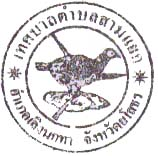 